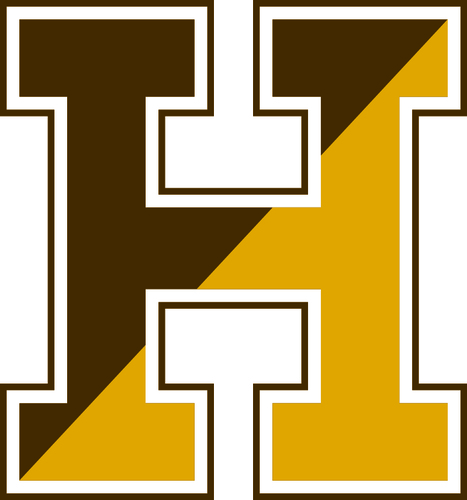 AnnouncementsThursday, October 13, 2016Please pause for a brief moment of silence…Please rise for the Pledge of Allegiance…Club meetingsToday Thursday, October 13th Art Club, 2:15, room A6Book Club, 2:15, room 202Interact Club, in M12German Club, in F13VIP Club, in A4Fashion and Sewing Club in A18. New members are welcomeSADD will be meeting in room 203There will be a brief Spanish Club meeting on Thursday in Room K-12. Election of Club Officers will take place at that time. Tomorrow Friday, October 14thThe AV Club will be meeting in the Television Studio. Hillie Nation Dance Team in A21 the Band Room.Attention Sophomores and Juniors: The PSAT seats are full! This is important: There are only 2 pre-administration sessions for the PSAT left and they are mandatory for all who signed up and are participating. If you are taking the test next Wednesday you must attend one of the following remaining sessions:Today Thursday, October 13th at 2:05 p.m. in the cafeteriaTomorrow, Friday, October 14th at 1:15 p.m. – J Period - in the cafeteriaAny student who CANNOT attend any of these sessions should see Mrs. Dion in Guidance as soon as possible to schedule an appointment.Attention All Students: To ensure the safety of all and in our efforts to eliminate the congestion for those entering the stadium, students will not be allowed to carry in backpacks, food or drinks into the stadium during this Friday nights football game vs. Andover.  Thanking you all in advance for your cooperation.  When at all Hillie events including athletic events, the administration expects all Haverhill Hillies to represent the school as the great young men and women we know that you all are. That being said, any derogatory language or gestures including throwing items of any kind at the opposing team, fans, or referees from our student section will be dealt with swiftly and severely. If a student is caught doing any of the above, they will be asked to leave the stadium immediately and they will face school consequences on Monday. Remember there are alumni, community members and small children all around you.  Spirit Week is next week!!!!The themes for each day are as follows:Monday is Pajama day.Tuesday – October is Domestic Violence Awareness Month. In order to raise awareness and support those who have witnessed or suffered through domestic violence, the MVP Game Change program is requesting that all Hillies including staff, wear purple in support on Tuesday. Domestic violence thrives when we are silent. Show your support Hillie Nation and speak out against domestic violence by wearing purple on Tuesday. #pledgethepurpleWednesday is Camo day. Money collected that day will go to Haverhill's Veteran's Services. Please remember: No camo on your face please!Thursday is Hippie Day and Thursday Night is the Bonfire at 7:00Friday is your Class T-shirt Day!Saturday at 7:00 p.m. is the Homecoming Dance.During lunch next week, you can:1) Play Penny Wars2) Nominate your kings and queens for the Homecoming dance…and 3) Buy Bonfire tickets! REMINDERS /STANDARD ANNOUNCEMENTS Students must carry their ID’s on them at all times.Staff must wear their ID’s at all times. First period – period A – which is also homeroom - begins at 7:25.  All doors with the exception of the Main Entrance are locked after 7:25 and students will be required to enter the building through the front entrance, by the Main Office.  Students are not allowed through side or back doors and there will be consequences to students that open doors for them.  We do allow students to take drinks into their first period class. As a reminder, if you come in late, you will not be allowed to bring your beverage to class. Only water will be allowed. Yet another great benefit of coming in early and on time!This year Haverhill High School - in our efforts to reduce costs and reduce our carbon footprint- is offering the Student Handbook on line only for review.  This will eliminate using over 60,000 pages of paper for this one handbook. It is available on the front page of our HHS Webpage and on the Parent/Student Resources page. The signature page is also available for parents to print and return to us. Attention students who park in the student parking lots.  Your parking pass must be visible at all times. All passes should be placed on the inside of the windshield on the top left side where the oil sticker normally is placed. If you need a replacement pass, which will be at a cost, please see Mrs. Shaffer in the 200’s office.  Cars without a visible pass will be ticketed; and could result in loss of parking privileges.   Should someone park in your designated spot, please report it immediately to the 200’s office or Officer Mears in the F-Wing Office.Also, the Veteran’s Memorial Skating Rink, parking lot is only utilized after all HHS spots are full. Please do not park in their parking lot without a pass issued from the 200’s. Vehicles parked illegally may be towed.Hillies who walk back and forth to school: Please use sidewalks whenever possible.  Please do not cut through people’s yards as a short cut.  This is private property.  Thank you for your cooperation.When at all Hillie events including athletic events, the administration expects all Haverhill Hillies to represent the school as the great young men and women we know that you all are. That being said, any derogatory language or gestures at the opposing team, fans, or referees from our student section will be dealt with swiftly and severely. If a student is caught using profanity or gestures, they will be asked to leave immediately from the arena. Also, they may face school consequences the following day. Please show your Hillie Pride in appropriate ways!  Students always need a pass to go to the Nurses’ Office even if in-between classes-please get a pass from your teacher first. Please do not call your parents to be excused from school if you are ill. In order to receive an excused dismissal for illness you must go through the nurse’s office. While in the nurses office please do not use your cell phone at any time.  Students should not be in the halls after 1:40 for any reason with the exception of an emergency.  If this is the case, they must have a pass.Haverhill High School has a “No Tolerance” policy on hats, being worn in our school, at any time.  If a student is wearing a hat it will be confiscated and will not be returned until the end of the day.  As stated in our handbook hats/bandanas/or anything that is distractible for the educational process is not allowed.  The Cyber Café Coffee Shop will be open after school every day at 2:30 p.m. Students can purchase smoothies, assorted hot and cold beverages, assorted baked goods, snacks, sandwiches, and salads. 